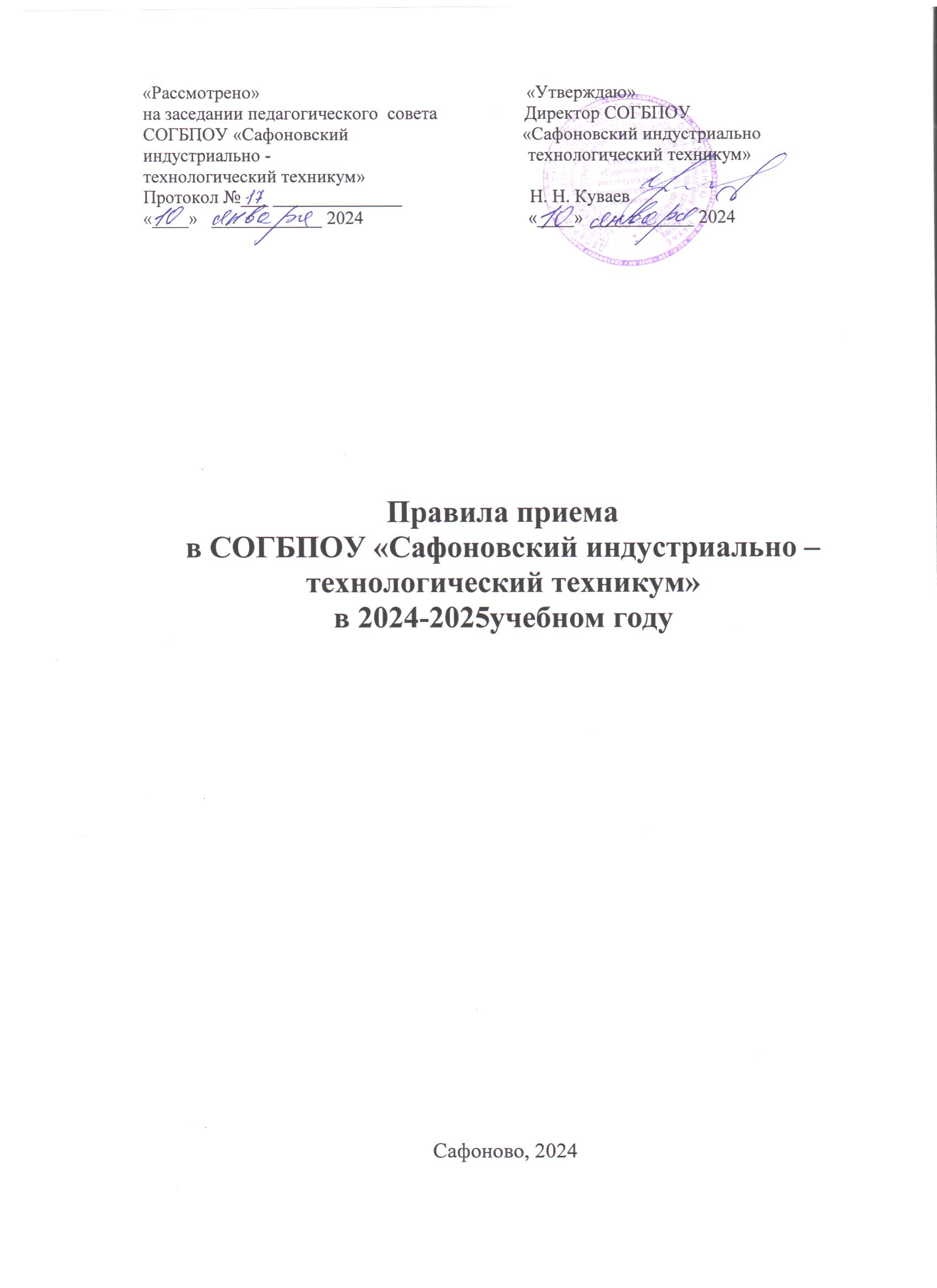 Настоящие Правила приема в СОГБПОУ «Сафоновский индустриально-технологический техникум» в 2024 году (далее – Правила приема) разработаны на основании:- Федерального закона от 29.12.2012 г. № 273-ФЗ «Об образовании в Российской Федерации» (далее – Федеральный закон); - Федерального закона от 27.07 2006 г. № 152-ФЗ «О персональных данных»;- Приказа Министерства просвещения Российской Федерации от 02.09.2020 г. № 457 «Об утверждении Порядка приема на обучение по образовательным программам среднего профессионального образования»; - Приказа Министерства просвещения Российской Федерации от 13.10.2023 № 767 "О внесении изменений в Порядок приема на обучение по образовательным программам среднего профессионального образования, утвержденный приказом Министерства просвещения Российской Федерации от 2 сентября 2020 г. № 457";- Приказа Министерства образования и науки РФ от 30.12.2013 г. №1422 «Об утверждении перечня вступительных испытаний при приеме на обучение по образовательным программам среднего профессионального образования по профессиям и специальностям, требующим у поступающих наличия определенных творческих способностей, физических и (или) психологических качеств»; - Приказа Департамента Смоленской области по образованию и науке от 28.04.2023 № 397-ОД «О контрольных цифрах приема по профессиям, специальностям и направлениям подготовки и (или) укрупненным группам профессий, специальностей и направлениям подготовки для обучения по образовательным программам среднего профессионального и высшего образования за счет бюджетных ассигнований бюджета Смоленской области на 2024/25 учебный год»;- Устава СОГБПОУ «Сафоновский индустриально-технологический техникум»; с учетом: - Приказа Рособрнадзора от 18.06.2018 № 831 «Об утверждении требований к составу и формату сведений, вносимых и передаваемых в процессе репликации в федеральную информационную систему обеспечения проведения государственной итоговой аттестации обучающихся, освоивших основные образовательные программы основного общего и среднего общего образования, и приема граждан в образовательные организации для получения среднего профессионального и высшего образования и региональные информационные системы обеспечения проведения государственной итоговой аттестации обучающихся, освоивших основные образовательные программы основного общего и среднего общего образования, а также к срокам внесения и передачи в процессе репликации сведений в указанные информационные системы».I. ОБЩИЕ ПОЛОЖЕНИЯ1.1. Настоящие Правила приема регламентируют прием граждан Российской Федерации, иностранных граждан, лиц без гражданства, в том числе соотечественников, проживающих за рубежом (далее соответственно – граждане, лица, поступающие), в смоленское областное государственное бюджетное профессиональное образовательное учреждение «Сафоновский индустриально-технологический техникум» (далее – Техникум) на обучение по образовательным программам среднего профессионального образования (далее – СПО) по профессиям, специальностям СПО (далее – образовательные программы) за счет средств бюджета Смоленской области, по договорам об образовании, заключаемым при приеме на обучение за счет средств физических и (или) юридических лиц (далее – договор об оказании платных образовательных услуг).Прием иностранных граждан на обучение в Техникум осуществляется за счет средств областного бюджета в соответствии с настоящими Правилами приема, международными договорами Российской Федерации, федеральными законами или установленной Правительством Российской Федерации квотой на образование иностранных граждан в Российской Федерации, а также по договорам об оказании платных образовательных услуг. 1.2. Техникум самостоятельно разрабатывает и утверждает ежегодные Правила приема, определяющие их особенности на соответствующий год, не противоречащие законодательству Российской Федерации в области образования, Порядку приема на обучение по образовательным программам СПО. 1.3. Прием в Техникум лиц для обучения по образовательным программам осуществляется по заявлению лиц, имеющих основное общее или среднее общее образование. 1.4. Прием на обучение по образовательным программам за счет средств областного бюджета является общедоступным, если иное не предусмотрено частью 4 статьи 68 Федерального закона «Об образовании в Российской Федерации». 1.5. Техникум осуществляет обработку полученных в связи с приемом в Техникум персональных данных поступающих в соответствии с требованиями законодательства Российской Федерации в области персональных данных. 1.6. Условиями приема на обучение по образовательным программам гарантированы соблюдение права на образование и зачисление из числа поступающих, имеющих соответствующий уровень образования, наиболее способных и подготовленных к освоению образовательной программы соответствующего уровня и соответствующей направленности лиц. II. ОРГАНИЗАЦИЯ ПРИЕМАВ СОГБПОУ «САФОНОВСКИЙ ИНДУСТРИАЛЬНО - ТЕХНОЛОГИЧЕСКИЙ ТЕХНИКУМ» 2.1. Организация приема на обучение по образовательным программам осуществляется приемной комиссией Техникума (далее - приемная комиссия). Председателем приемной комиссии является директор Техникума. 2.2. Состав, полномочия и порядок деятельности приемной комиссии регламентируются положением о ней, утверждаемым директором Техникума. 2.3. Работу приемной комиссии и делопроизводство, а также личный прием поступающих и их родителей (законных представителей) организует ответственный секретарь приемной комиссии, который назначается директором Техникума. 2.4. При приеме в Техникум обеспечиваются соблюдение прав граждан в области образования, установленных законодательством Российской Федерации, гласность и открытость работы приемной комиссии. 2.5. С целью подтверждения достоверности документов, представляемых поступающими, приемная комиссия вправе обращаться в соответствующие государственные (муниципальные) органы и организации.III. ОРГАНИЗАЦИЯ ИНФОРМИРОВАНИЯ ПОСТУПАЮЩИХ3.1. Техникум объявляет прием на обучение по образовательным программам в соответствии с лицензией на осуществление образовательной деятельности по этим образовательным программам. 3.2. Техникум обязан ознакомить поступающего и (или) его родителей (законных представителей) с Уставом,  лицензией на осуществление образовательной деятельности, со свидетельством о государственной аккредитации, с образовательными программами и другими документами, регламентирующими организацию и осуществление образовательной деятельности, права и обязанности обучающихся. 3.3. В целях информирования о приеме на обучение Техникум размещает информацию на официальном сайте в информационно-телекоммуникационной сети «Интернет» (далее – официальный сайт), иными способами с использованием информационно-телекоммуникационной сети «Интернет», а также обеспечивает свободный доступ в здание к информации, размещенной на информационном стенде приемной комиссии (далее – информационный стенд). 3.4. Приемная комиссия на официальном сайте и информационном стенде до начала приема документов размещает следующую информацию: 3.4.1. Не позднее 1 марта 2024 года: - правила приема в СОГБПОУ «Сафоновский индустриально-технологический техникум» на 2024-2025 учебный год;- условия приема в СОГБПОУ «Сафоновский индустриально-технологический техникум» на обучение по договорам об оказании платных образовательных услуг; - перечень профессий и специальностей, по которым СОГБПОУ «Сафоновский индустриально-технологический техникум» объявляет прием в соответствии с лицензией на осуществление образовательной деятельности (с выделением форм обучения (очная, заочная)); - требования к уровню образования, которое необходимо для поступления (основное общее или среднее общее образование); - перечень вступительных испытаний; - информацию о необходимости (отсутствии необходимости) прохождения поступающими обязательного предварительного медицинского осмотра (обследования).3.4.2. Не позднее 1 июня 2024года: - общее количество мест для приема по каждой профессии, специальности, в том числе по различным формам обучения; - количество мест, финансируемых за счет средств областного бюджета, для приема по каждой профессии, специальности, в том числе по различным формам обучения;- количество мест для приема по каждой профессии, специальности по договорам об оказании платных образовательных услуг, в том числе по различным формам обучения; - информацию о наличии общежития и количестве мест в общежитиях, выделяемых для иногородних поступающих; - образец договора об оказании платных образовательных услуг. 3.5. В период приема документов приемная комиссия ежедневно размещает на официальном сайте Техникума и информационном стенде приемной комиссии сведения о количестве поданных заявлений по каждой профессии, специальности с выделением форм обучения (очная, заочная).Приемная комиссия  Техникума обеспечивает функционирование специальных телефонных линий 8 (48142) 34363; 8 (48142) 32312 и раздела на официальном сайте техникума safonovo-industr-tehn-tehnikum.ruдля ответов на обращения, связанные с приемом в Техникум. IV. ПРИЕМ ДОКУМЕНТОВ ОТ ПОСТУПАЮЩИХ4.1. Прием в Техникум по образовательным программам проводится на первый курс по личному заявлению граждан. 4.2. Прием заявлений и документов осуществляется: - с 20 июня 2024 года до 15 августа 2024 года – на очную форму обучения по образовательным программам по всем профессиям и специальностям, указанным в перечне профессий и специальностей, по которым Техникум объявляет прием;При наличии свободных мест прием заявлений и документов продлевается до 25 ноября текущего года. 4.3. При подаче заявления (на русском языке) о приеме в Техникум поступающий предъявляет следующие документы: 4.3.1. Граждане Российской Федерации: - оригинал или копию документов, удостоверяющих его личность, гражданство, кроме случаев подачи заявления с использованием функционала федеральной государственной информационной системы "Единый портал государственных и муниципальных услуг (функций)  (далее - ЕПГУ);- оригинал или копию документа об образовании и (или) документа об образовании и о квалификации, кроме случаев подачи заявления с использованием функционала ЕПГУ;- в случае подачи заявления с использованием функционала ЕПГУ: копию документа об образовании и (или) документа об образовании и о квалификации или электронный дубликат документа об образовании и (или) документа об образовании и о квалификации, созданный уполномоченным должностным лицом многофункционального центра предоставления государственных и муниципальных услуг и заверенный усиленной квалифицированной электронной подписью уполномоченного должностного лица многофункционального центра предоставления государственных и муниципальных услуг (далее - электронный дубликат документа об образовании и (или) документа об образовании и о квалификации);- 4 фотографии (размером 3х4), кроме случаев функционала  подачи заявления с использованием ЕПГУ. 4.3.2. Иностранные граждане, лица без гражданства, в том числе соотечественники, проживающие за рубежом: - копию документа, удостоверяющего личность поступающего, либо документ, удостоверяющий личность иностранного гражданина в Российской Федерации; - оригинал документа (документов) иностранного государства об образовании и (или) документа об образовании и о квалификации (далее – документ иностранного государства об образовании), если удостоверяемое указанным документом образование признается в Российской Федерации на уровне соответствующего образования в соответствии со статьей 107 Федерального закона «Об образовании в Российской Федерации» (в случае, установленным Федеральным законом «Об образовании в Российской Федерации» – также свидетельство о признании иностранного образования); - заверенный в установленном порядке перевод на русский язык документа иностранного государства об образовании и приложения к нему (если последнее предусмотрено законодательством государства, в котором выдан такой документ); - копии документов или иных доказательств, подтверждающих принадлежность соотечественника, проживающего за рубежом, к группам, предусмотренным пунктом 6 статьи 17 Федерального закона от 24 мая 1999 г. № 99-ФЗ «О государственной политике Российской Федерации в отношении соотечественников за рубежом»; - 4 фотографии (размером 3х4). Фамилия, имя и отчество (последнее – при наличии) поступающего, указанные в переводах поданных документов, должны соответствовать фамилии, имени и отчеству (последнее – при наличии), указанным в документе, удостоверяющем личность иностранного гражданина в Российской Федерации.4.3.3 К заявлению о приеме поступающими могут быть также приложены документы, предоставление которых отвечает интересам поступающих, в том числе: - оригинал или копия документов, подтверждающих результаты индивидуальных достижений; - копия договора о целевом обучении, заверенная заказчиком целевого обучения, или незаверенная копия указанного договора с предъявлением его оригинала; - медицинская справка по форме № 086/у; - копия документа, содержащего страховой номер индивидуального лицевого счета в системе обязательного пенсионного страхования (СНИЛС). Поступающие мужского пола дополнительно могут предоставить: - копию свидетельства о постановке на первичный воинский учет (при условии достижения возраста 16 лет); - копию военного билета (при условии прохождения службы в Вооруженных Силах Российской Федерации). Дети-сироты и дети, оставшиеся без попечения родителей, а также лица в возрасте до 23 лет из числа детей-сирот и детей, оставшихся без попечения родителей, предоставляют оригиналы или копии документов, подтверждающих соответствующий статус. Инвалиды и лица с ограниченными возможностями здоровья при подаче заявления предоставляют по своему усмотрению оригинал или ксерокопию одного из следующих документов: - акт медицинского освидетельствования МСЭ (справка об инвалидности); - индивидуальную программу (карту) реабилитации. При необходимости создания специальных условий при проведении вступительных испытаний инвалиды и лица с ограниченными возможностями здоровья дополнительно предъявляют документ, подтверждающий инвалидность или ограниченные возможности здоровья, требующие создания указанных условий. При личном предоставлении оригиналов документов поступающим допускается заверение их копий Техникумом. 4.4. В заявлении поступающим указываются следующие обязательные сведения: - фамилия, имя и отчество (последнее – при наличии); - дата рождения; - реквизиты документа, удостоверяющего его личность, когда и кем выдан; - сведения о предыдущем уровне образования и документе об образовании и (или) документе об образовании и о квалификации, его подтверждающем; - страховой номер индивидуального лицевого счета в системе индивидуального (персонифицированного) учета (номер страхового свидетельства обязательного пенсионного страхования) (при наличии);- профессия(и) или специальность(и), для обучения по которым он планирует поступать в Техникум, с указанием условий обучения и формы обучения (в рамках контрольных цифр приема, мест по договорам об оказании платных образовательных услуг); - нуждаемость в предоставлении общежития; В заявлении также фиксируется факт ознакомления (в том числе через информационные системы общего пользования) с копиями лицензии на осуществление образовательной деятельности, свидетельства о государственной аккредитации образовательной деятельности по образовательным программам и приложения к ним или отсутствия копии указанного свидетельства. Факт ознакомления заверяется личной подписью поступающего. Подписью поступающего заверяется также следующее: - согласие на обработку полученных в связи с приемом в Техникум персональных данных поступающего;- факт получения среднего профессионального образования впервые; - ознакомление с уставом Техникума, с лицензией на осуществление образовательной деятельности, со свидетельством о государственной аккредитации, с образовательными программами и другими документами, регламентирующими организацию и осуществление образовательной деятельности, права и обязанности обучающихся; - ознакомление (в том числе через информационные системы общего пользования) с датой предоставления оригинала документа об образовании и (или) документа об образовании и о квалификации. В случае представления поступающим заявления, содержащего не все сведения, предусмотренные настоящим пунктом, и (или) сведения, не соответствующие действительности, Техникум возвращает документы поступающему. При поступлении на обучение, по заявленным специальностям, профессиям, прохождение обязательных предварительных медицинских осмотров (обследований) в порядке, установленном при заключении трудового договора или служебного контракта по соответствующей должности, профессии или специальности не требуется. 4.5. Поступающие вправе направить/ представить в Техникум заявление о приеме, а также необходимые документы одним из следующих способов: - лично в Техникум; - через операторов почтовой связи общего пользования (далее – по почте) заказным письмом с уведомлением о вручении. При направлении документов по почте поступающий к заявлению о приеме прилагает копии документов, удостоверяющих его личность и гражданство, документа об образовании и (или) документа об образовании и о квалификации, а также иных документов, предусмотренных настоящими Правилами приема. Документы, направленные по почте, принимаются при их поступлении в Техникум не позднее сроков, установленных пунктом 4.2 настоящих Правил приема. - в электронной форме в соответствии с Федеральным законом от 6 апреля 2011 г. № 63- ФЗ «Об электронной подписи», Федеральным законом от 27 июля 2006 г. № 149-ФЗ «Об информации, информационных технологиях и о защите информации», Федеральным законом от 7 июля 2003 г. № 126-ФЗ «О связи» (документ на бумажном носителе, преобразованный в электронную форму путем сканирования или фотографирования с обеспечением машиночитаемого распознавания его реквизитов); - посредством электронной почты Техникума;- с использованием функционала ЕПГУ.Техникум осуществляет проверку достоверности сведений, указанных в заявлении о приеме, и соответствия действительности поданных электронных образов документов. При проведении указанной проверки Техникум вправе обращаться в соответствующие государственные информационные системы, государственные (муниципальные) органы и организации. Документы, направленные в Техникум одним из перечисленных в п. 4.5 настоящих Правил приема способов, принимаются не позднее сроков, установленных п. 4.2 настоящих Правил приема. 4.6. Не допускается взимание платы с поступающих при подаче документов, указанных в пункте 4.3 настоящих Правил приема. 4.7. На каждого поступающего заводится личное дело, в котором хранятся все сданные документы (копии документов, включая документы, представленные с использованием функционала ЕПГУ).4.8. Поступающему при личном представлении документов выдается расписка о приеме документов. 4.9. По письменному заявлению поступающие имеют право забрать оригинал документа об образовании и (или) квалификации и оригиналы других документов, представленных поступающим. Копии соответствующих документов остаются в личном деле абитуриента. Документы должны возвращаться Техникумом в течение следующего рабочего дня после подачи заявления.V. ЗАЧИСЛЕНИЕ В ТЕХНИКУМ5.1. Поступающий представляет оригинал документа об образовании и (или) документа об образовании и о квалификации в следующие сроки: - до 15 августа 2024 года – для поступающих на очную форму обучения. В случае подачи заявления с использованием функционала ЕПГУ поступающий подтверждает свое согласие на зачисление в образовательную организацию посредством функционала ЕПГУ в срок до 15 августа 2024 года.К зачислению по каждой специальности и форме обучения рекомендуются абитуриенты с наиболее высоким средним баллом документа об образовании и (или) документа об образовании и о квалификации. Зачисление проводится только при наличии в личном деле поступающего оригинала документа об образовании. 5.2.По истечении сроков представления оригиналов документов об образовании и (или) документов об образовании и о квалификации руководителем образовательной организации издается приказ о зачислении лиц, рекомендованных приемной комиссией к зачислению из числа представивших оригиналы соответствующих документов, а также в случае подачи заявления с использованием функционала ЕПГУ, подтвердивших свое согласие на зачисление в образовательную организацию посредством функционала ЕПГУ, на основании электронного дубликата документа об образовании и (или) документа об образовании и о квалификации. Приложением к приказу о зачислении является пофамильный перечень указанных лиц. Приказ с приложением размещается на следующий рабочий день после издания на информационном стенде приемной комиссии и на официальном сайте образовательной организации. В случае, если численность поступающих, превышает количество мест, финансовое обеспечение которых осуществляется за счет бюджетных ассигнований федерального бюджета, бюджетов субъектов Российской Федерации и местных бюджетов, образовательная организация осуществляет прием на обучение по образовательным программам среднего профессионального образования на основе результатов освоения поступающими образовательной программы основного общего или среднего общего образования, указанных в представленных поступающими документах об образовании и (или) документах об образовании и о квалификации, результатов вступительных испытаний (при наличии), результатов индивидуальных достижений, сведения о которых поступающий вправе представить при приеме. Лицам, указанным в части 7 статьи 71 Федерального закона "Об образовании в Российской Федерации", предоставляется преимущественное право зачисления в образовательную организацию на обучение по образовательным программам среднего профессионального образования при условии успешного прохождения вступительных испытаний (в случае их проведения) и при прочих равных условиях. Результаты освоения поступающими образовательной программы основного общего или среднего общего образования, указанные в представленных поступающими документах об образовании и (или) документах об образовании и о квалификации, учитываются по общеобразовательным предметам в порядке, установленном в правилах приема, утвержденных образовательной организацией самостоятельно.Результаты индивидуальных достижений и (или) наличие договора о целевом обучении учитываются при равенстве результатов освоения поступающими образовательной программы основного общего или среднего общего образования, указанных в представленных поступающими документах об образовании и (или) документах об образовании и о квалификации.При наличии результатов индивидуальных достижений и договора о целевом обучении учитывается в первую очередь договор о целевом обучении.В случае зачисления в образовательную организацию на основании электронного дубликата документа об образовании и (или) документа об образовании и о квалификации при подаче заявления с использованием функционала ЕПГУ обучающимся в течение месяца со дня издания приказа о его зачислении представляется в образовательную организацию оригинал документа об образовании и (или) документа об образовании и о квалификации.5.3.  При приеме на обучение в Техникум  по образовательным программам образовательной организацией учитываются следующие результаты индивидуальных достижений:1) наличие статуса победителя или призера в олимпиадах и иных интеллектуальных и (или) творческих конкурсах, мероприятиях, направленных на развитие интеллектуальных и творческих способностей, способностей к занятиям физической культурой и спортом, интереса к научной (научно-исследовательской), инженерно-технической, изобретательской, творческой, физкультурно-спортивной деятельности, а также на пропаганду научных знаний, творческих и спортивных достижений. 2) наличие у поступающего статуса победителя или призера чемпионата по профессиональному мастерству среди инвалидов и лиц с ограниченными возможностями здоровья "Абилимпикс";3) наличие у поступающего статуса победителя или призера отборочного этапа или финала чемпионата по профессиональному мастерству "Профессионалы", отборочного этапа или финала чемпионата высоких технологий, национального открытого чемпионата творческих компетенций "АртМастерс (Мастера Искусств)";4) наличие у поступающего статуса чемпиона или призера Олимпийских игр, Паралимпийских игр и Сурдлимпийских игр, чемпиона мира, чемпиона Европы, лица, занявшего первое место на первенстве мира, первенстве Европы по видам спорта, включенным в программы Олимпийских игр, Паралимпийских игр и Сурдлимпийских игр; 5) наличие у поступающего статуса чемпиона мира, чемпиона Европы, лица, занявшего первое место на первенстве мира, первенстве Европы по видам спорта, не включенным в программы Олимпийских игр, Паралимпийских игр и Сурдлимпийских игр.6) прохождение военной службы по призыву, а также военной службы по контракту, военной службы по мобилизации в Вооруженных Силах Российской Федерации, пребывание в добровольческих формированиях в соответствии с контрактом о добровольном содействии в выполнении задач, возложенных на Вооруженные Силы Российской Федерации, в ходе специальной военной операции на территориях Украины, Донецкой Народной Республики, Луганской Народной Республики, Запорожской области и Херсонской области.Порядок учета результатов индивидуальных достижений и договора о целевом обучении устанавливается образовательной организацией в правилах приема, утвержденных образовательной организацией, самостоятельно.5.4. В случае зачисления в образовательную организацию на основании электронного дубликата документа об образовании и (или) документа об образовании и о квалификации при подаче заявления с использованием функционала ЕПГУ обучающимся в течение месяца со дня издания приказа о его зачислении представляется в образовательную организацию оригинал документа об образовании и (или) документа об образовании и о квалификации. 5.5. При наличии свободных мест, оставшихся после зачисления, в том числе по результатам вступительных испытаний, зачисление в Техникум осуществляется до 1 декабря текущего года.5.6.  В случае зачисления в образовательную организацию на основании электронного дубликата документа об образовании и (или) документа об образовании и о квалификации при подаче заявления с использованием функционала ЕПГУ обучающимся в течение месяца со дня издания приказа о его зачислении представляется в образовательную организацию оригинал документа об образовании и (или) документа об образовании и о квалификации и 4 фотографии. 